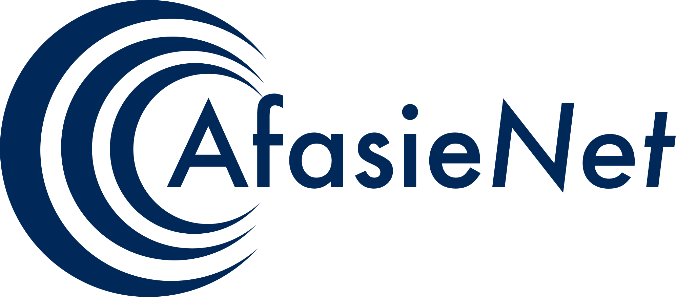 Vul de juiste letter inZeg het woord hardop .ap.et.is.ok.al.er.ul.in.or.am.ek.ol.uf.ik.el.as.of.us.in.af.er.on.ig.ug